Palo Verde Park Neighborhood Association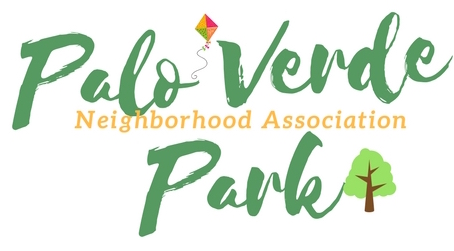 http://paloverdeparkneighborhood.com/Meeting AgendaWednesday, June 20, 2018Norma Coffman, PresidentMike Southworth, Vice PresidentJack Kulawik, TreasurerRhonda Bodfield, SecretaryAndy Weiss , zone delegate, Riviera Estates*Members of the neighborhood council may attend on occasion via telephoneNotice of public participationAt least 14 days notice shall be provided in advance of any association meeting, barring any item of critical need, and an agenda shall be posted for public review at that time on the association website.All members shall be open to the public.Out of respect for time, speakers are limited to 2 minutes on any topic.One person speaks at a time, to allow for respectful listening.No derogatory remarks of others will be tolerated.Roll Call and introductionsCode of conductPresident’s reportOfficers’ report, as neededApproval of minutesPresentation by Tucson Police DepartmentCall to the publicAdjournment